УТВЕРЖДАЮДиректор ПОУ «Колледж предпринимательства и отраслевых технологий»___________________ Королева Л.А.                                          27.12.2022 г.Дополнительная профессиональная программа (программа повышения квалификации)«Уголовно-процессуальное законодательство и практика его применения» Челябинск, 2022 годУТВЕРЖДЕНО:Приказ директора № 267 от «27» декабря 2021 г.Протокол Педагогического совета№ 4 от «27» декабря 2021 г.СОГЛАСОВАНО:Протокол Учебно-методического совета№ 4 от «24» декабря 2021 г.Протокол Студенческого комитета№ 4 от «24» декабря 2021 г.Протокол Родительского комитета№ 4 от «27» декабря 2021 г.Дополнительная профессиональная программа разработана в соответствии с пунктом 9 приказа Министерства образования и науки Российской Федерации №499 от 01.07.2013 года «Об утверждении порядка организации и осуществлении образовательной деятельности по дополнительным профессиональным программам»,  а также с приказом Министерства образования и науки Российской Федерации №1244 от 15.11.2013 года «О внесении изменений в порядок организации и осуществления образовательной деятельности по дополнительным профессиональным программам». При реализации дополнительной профессиональной программыиспользуются различные образовательные технологии, в том числе дистанционные образовательные технологии и электронное обучение.Дополнительная профессиональная программа (программа повышения квалификации)«Уголовно-процессуальное законодательство и практика его применения»Цели реализации программы Дополнительная профессиональная программа (программа повышения квалификации) направленна на повышение профессионального уровня в рамках имеющейся квалификации. Целью освоения   программы повышения квалификации «Уголовно-процессуальное законодательство и практика его применения» является формирование у студентов базовых профессиональных компетенций, устойчивых умений и навыков в области уголовного процесса, что является необходимым условием профессиональной деятельности юриста, и в связи с этим, овладение навыками применения норм УПК РФ в конкретных процессуальных ситуациях. В ходе освоения дисциплины рассматриваются практические ситуации (кейсы), касающиеся основных институтов уголовного процесса. Программа разработана в соответствии с приказом Министерства труда и социальной защиты Российской Федерации N 183н от 23 марта 2015 года «Об утверждении профессионального стандарта «Следователь-криминалист».К освоению дополнительных профессиональных программ допускаются: лица, получающие среднее профессиональное образование по специальности 40.02.02 «Правоохранительная деятельность», 40.02.03 «Право и судебное администрирование».Планируемые результаты обучения В результате обучения дополнительных профессиональных программ слушатель должен освоить:3. Содержание программы Трудоемкость обучения: 32 академических часа.Форма обучения: очная. 3.1. Учебный планКАЛЕНДАРНЫЙ УЧЕБНЫЙ ГРАФИКДополнительная профессиональная программа (программа повышения квалификации) «Уголовно-процессуальное законодательство и практика его применения» 3.3.  Содержание рабочей программы повышения квалификации Раздел 1 Теоретические основы современной системы уголовно – процессуального законодательстваТема 1.1 Современная система и источники уголовно – процессуального законодательстваСущность, задачи современного судопроизводства. Уголовное преследование и его значение. Источники   уголовно-процессуального права, основные принципы.Тема 1.2 Субъекты уголовного судопроизводства  Участники уголовного судопроизводства. Субъекты со стороны обвинения, со стороны защиты и иные участники их процессуальные особенности.Раздел 2 Практико-теоретический аспект современных условий реализации уголовно процессуального законодательстваТема 2.1 Практико-правовое значение основных процессуальных стадий в уголовном процессе.Доказательства и доказывание. Виды доказательств. Возбуждение уголовного дела. Предварительное расследование. Предварительное дознание. Предварительное следствие.Тема 2.2 Некоторые основные проблемы, связанные с подсудностью уголовных дел.  Подсудность уголовных дел. Подготовка к судебному заседанию.Итоговая аттестация: зачет4. Организационно-педагогические условия реализации программы4.1. Материально-технические условия реализации программыМатериально-техническое оснащение рабочих мест преподавателя программы и слушателя программы отражено в приложении к программе.4.2. Информационное и учебно-методическое обеспечение программы  - отраслевые и нормативные документы;- электронные ресурсы.4.3. Кадровые условия реализации программы (требования к ППС)Уровень образования, квалификация: среднее профессиональное и(или) высшее образованиеПовышении квалификации, в том числе в форме стажировки: по соответствующему профилю для преподавания соответствующей дополнительной профессиональной	 программе.5. Форма аттестацииВ форме зачета, вид- итоговый зачетК итоговой аттестации допускаются слушатели, не имеющие академической задолженности и в полном объеме выполнившие учебный план.Итоговый зачет проводится для определения соответствия результатов освоения дополнительной профессиональной программы заявленным целям и планируемым результатам обучения. Лицу, успешно освоившему дополнительную профессиональную программу и прошедшую итоговую аттестацию, выдается документ об квалификации: удостоверение о повышении квалификации.6. Оценочные материалыИтоговая аттестация состоит из 2 частей:Теоретическая часть: выполнение тестаПрактическая часть: Ответить письменно на данные вопросы:1.Понятие, признаки и задачи уголовного процесса. Публично-правовой характер уголовного процесса. Уголовный процесс и правосудие. 2. Система уголовного процесса. Понятие стадии. Классификация стадий. 3. Понятие, структура и значение уголовно-процессуального права. Связь уголовно-процессуального права с другими отраслями права, знания и деятельности. Наука уголовно-процессуального права. 4. Уголовно-процессуальные нормы: понятие, структура, виды. 5. Уголовно-процессуальная форма, ее признаки и значение. Уголовнопроцессуальные гарантии. 6. Уголовно-процессуальные документы, их виды и значение. 7. Источники уголовно-процессуального права. 8. Пределы действия уголовно-процессуального закона. Аналогия уголовно-процессуального закона. Толкование. 9. Принципы уголовного судопроизводства: понятие, система. Принцип законности. 10.Разумный срок уголовного судопроизводства. 11.Осуществление правосудия только судом. Независимость судей. 12.Уважение чести и достоинства личности. Охрана прав и свобод человека и гражданина в уголовном судопроизводстве. 13.Неприкосновенность личности. Неприкосновенность жилища. 14. Тайна переписки, телефонных и иных переговоров, почтовых, телеграфных и иных сообщений. 15.Презумпция невиновности. Обеспечение подозреваемому и обвиняемому права на защиту. 16.Состязательность сторон. Свобода оценки доказательств. 17. Язык уголовного судопроизводства. 18 Право на обжалование процессуальных действий и решения. 19.Право на судебную защиту в уголовном судопроизводстве. 20.Суд. Полномочия суда. Состав суда. 21. Процессуальный статус прокурора. 22. Следователь, его полномочия. Руководитель следственного органа. 23. Процессуальный статус дознавателя, начальника подразделения дознания, начальника органа дознания. 24. Потерпевший, его права и обязанности. Частный обвинитель. 25. Гражданский истец, его права и обязанности. Гражданский иск в уголовном судопроизводстве: основания и порядок предъявления. 26. Представители потерпевшего, гражданского истца и частного обвинителя. 27. Подозреваемый и обвиняемый. Их права и обязанности. 28. Законные представители несовершеннолетнего подозреваемого и обвиняемого. 29. Защитник, его полномочия. Приглашение, назначение и замена защитника. Отказ от защитника. Обязательное участие защитника. 30. Гражданский ответчик. Представитель гражданского ответчика. 31. Иные участники уголовного судопроизводства. 32. Обстоятельства, исключающие участие в уголовном судопроизводстве. 33. Обстоятельства, подлежащие доказыванию. 34.Доказательства, признаки доказательств. Недопустимые доказательства. Порядок признания доказательства недопустимым. 35. Показания подозреваемого. Показания обвиняемого 36. Показания потерпевшего. Показания свидетеля как вид доказательства. 37. Заключение и показания эксперта. Заключение и показания специалиста. 38.Вещественные доказательства. Порядок признания предметов и документов вещественными доказательствами по уголовным делам в сфере экономики. Хранение вещественных доказательств. 39.Протоколы следственных действий и судебного заседания. Иные документы. 40. Доказывание: понятие, цель, элементы доказательственной деятельности. Использование в доказывании результатов оперативнорозыскной деятельности. Преюдиция. 41.Задержание подозреваемого: основания, условия, процессуальный порядок. 42.Меры процессуального принуждения: понятие, цели. Система мер процессуального принуждения. 43.Подписка о невыезде, личное поручительство. Основание, процессуальный порядок избрания. 44. Наблюдение командования воинской части. Присмотр за несовершеннолетним подозреваемым или обвиняемым. Основание и процессуальный порядок избрания. 45.Залог. Основание и процессуальный порядок избрания. 46. Запрет определенных действий. Домашний арест. Основание и процессуальный порядок избрания. 47.Заключение под стражу. Основание и процессуальный порядок избрания. Сроки заключения под стражу. Отмена или изменение меры пресечения.Приложение 1Материально-техническое оснащение рабочих мест преподавателя программы и слушателя программыМатериально-техническое оснащение рабочих мест преподавателя программы:Материально-техническое оснащение рабочего места слушателя программы: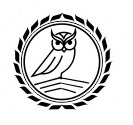 Профессиональное образовательное учреждение«Колледж предпринимательства и отраслевых технологий»(ПОУ «КПОТ»)Направленность программы повышения квалификации (совершенствование или формировании компетенции или повышение профессионального уровня в рамках имеющейся квалификации)Трудовые функции (наименование компетенции)(при необходимости)Перечень трудовых действий, необходимых умений и знанийПовышение профессионального уровня в рамках имеющейся квалификацииВыполнение отдельных функций процессуального контроляТрудовые действия: - Реализация мероприятий по получению юридически значимой информации, анализу, проверке, оценке и использовании ее в интересах расследования преступлений- Квалификация фактов, событий и обстоятельств по уголовным делам- Возбуждение уголовного дела- Отказ в возбуждении уголовного дела, прекращение уголовного дела- Организация и планирование расследования преступлений- Выдвижение и проверка криминалистических версий в различных следственных ситуациях- Производство следственных и иных процессуальных действий- Получение и закрепление доказательственной информации- Руководство (по согласованию), участие в деятельности следственных групп- Подготовка поручений о производстве следственных действий- Подготовка поручений о проведении оперативно-розыскных мероприятий- Подготовка международных поручений об оказании правовой помощи по уголовным делам- Подготовка запросов- Планирование этапов расследования- Формирование тактических комплексов (тактических операций и тактических комбинаций)- Планирование отдельных следственных действий- Применение криминалистической и специальной техники- Фиксация хода и результатов следственных действий- Составление протоколов следственных и иных процессуальных действий- Составление схематических и масштабных планов, планов местности и помещений, схем, чертежей, графиков, граф- Обнаружение, фиксация, изъятие и сохранение следов и вещественных доказательств- Постановка объектов на криминалистические учеты- Поиск и привлечение к участию в следственных действиях эксперта, специалиста, переводчика, понятых, иных лиц, в отношении которых возникает необходимость их участия, в проведении следственных действий- Планирование, подготовка и проведение осмотра- Планирование, подготовка и проведение освидетельствования- Планирование, подготовка и проведение задержания подозреваемого (обвиняемого) в совершении преступления- Избрание и изменение меры пресечения подозреваемому (обвиняемому) в совершении преступления- Планирование, подготовка и предъявление обвинения- Планирование, подготовка и проведение допроса- Планирование, подготовка и проведение очной ставки- Планирование, подготовка и проведение предъявления для опознания- Планирование, подготовка и производство обыска- Планирование, подготовка и проведение выемки- Планирование, подготовка и проведение следственного эксперимента- Планирование, подготовка и проведение проверки показаний на месте- Планирование, подготовка и получение образцов для сравнительного исследования- Планирование, подготовка и наложение ареста на почтово-телеграфные отправления- Планирование, подготовка и наложение ареста на имущество и ценные бумаги- Планирование, подготовка и проведение контроля и записи переговоров- Планирование, подготовка и получение информации о соединениях между абонентами и абонентскими устройствами- Планирование, подготовка и назначение экспертиз- Выявление обстоятельств, способствовавших совершению преступлений- Внесение представления о принятии мер по устранению обстоятельств, способствовавших совершению преступлений- Продление сроков предварительного следствия- Приостановление предварительного следствия- Возобновление предварительного следствия- Прекращение уголовного дела и уголовного преследования- Направление уголовного дела прокуроруНеобходимые умения: 
- Квалифицировать и разграничивать различные виды преступлений- Обеспечивать безопасность при производстве следственных и иных процессуальных действий- Применять криминалистическую и специальную технику в ходе проведения следственных и иных процессуальных действий- Расследовать (организовывать расследование) уголовного дела- Выдвигать и проверять версии в ходе осмотра места происшествия- Производить первоначальный следственный осмотр- Производить осмотр места происшествия- Производить осмотр в труднодоступной местности- Производить осмотр трупа неизвестного лица- Производить осмотр трупа на месте его обнаружения- Производить осмотр участков местности и помещений, не являющихся местом происшествия- Производить фотосъемку (в том числе стереоскопическую), аудио- и видеозапись при производстве следственных действий- Изымать видимые, маловидимые и невидимые следы- Использовать визуальный (оптический) способ обнаружения следов рук- Применять способы обнаружения, фиксации и изъятия следов применения холодного оружия- Допрашивать участников предварительного расследования в условиях бесконфликтной ситуации- Производить личный обыск- Изымать предметы и документы, содержащие государственную или иную охраняемую федеральным законом тайну- Изымать предметы, заложенные или сданные на хранение в ломбард- Использовать информацию о внешности человека, полученную в ходе предварительного расследования, для составления словесного портрета- Ориентироваться в политических, социальных и экономических процессах, использовать знания и методы гуманитарных, экономических и социальных наук при решении профессиональных задач- Соблюдать в профессиональной деятельности требования правовых актов в области защиты государственной тайны и информационной безопасности, обеспечивать соблюдение режима секретности- Работать на персональном компьютере, с внутренними и периферийными устройствами, с электронной почтой, в текстовом редакторе, с электронными таблицами- Работать с информацией ограниченного распространенияНеобходимые знания: - Понятие идентифицируемых, идентифицирующих, искомых и проверяемых объектов- Понятие и виды образцов для сравнительного исследования- Алгоритм фотосъемки при проведении следственных действий- Возможности цифровой аудио- и видеозаписи- Вопросы, выносимые на разрешение фототехнических экспертиз- Случаи обязательного применения видеозаписи при производстве следственных действий- Понятие и виды огнестрельного оружия, основных частей огнестрельного оружия и конструктивно схожих с ним предметов- Понятие подделки документов- Понятие следственной ситуации и ее тактического значения- Основы концепции "бесконфликтного следствия"- Методы составления планов расследования- Процесс построения и проверки следственных версий- Понятие, значение и система следственных действий- Требования, предъявляемые к оформлению следственного или иного процессуального действия- Порядок взаимодействия следователя-криминалиста с сотрудниками органов дознания при организации задержания- Порядок содержания под стражей- Понятие, сущность и виды предъявления для опознания- Основания проведения обыска- Особенности выемки предметов и документов, содержащих государственную или иную охраняемую федеральным законом тайну- Формы и методы организации раскрытия и расследования преступлений- Законодательные требования к форме и реквизитам заключения эксперта, специалиста- Основы оперативно-разыскной деятельности- Основы безопасности проведения следственных и иных процессуальных действий№ темПеречень (разделов, тем)Трудоемкость (всего ак.час.)В том числеВ том числеПоследовательность  и распределение   модулей Форма аттестации, (часы)№ темПеречень (разделов, тем)Трудоемкость (всего ак.час.)ЛекцииПрактическиеПоследовательность  и распределение   модулей Форма аттестации, (часы)1234567Раздел 1 Теоретические и практические основы современной системы уголовно – процессуального законодательства Раздел 1 Теоретические и практические основы современной системы уголовно – процессуального законодательства Раздел 1 Теоретические и практические основы современной системы уголовно – процессуального законодательства Раздел 1 Теоретические и практические основы современной системы уголовно – процессуального законодательства Раздел 1 Теоретические и практические основы современной системы уголовно – процессуального законодательства Раздел 1 Теоретические и практические основы современной системы уголовно – процессуального законодательства Раздел 1 Теоретические и практические основы современной системы уголовно – процессуального законодательства                        ВСЕГО:                                       ВСЕГО:                32106-В форме зачета, вид – итоговый зачет5 часовДеньВремяНаименование разделаПреподавательАудитория123451-2 день10:00-11:30Раздел 1.   Теоретические основы современной системы уголовно – процессуального законодательстваКистер С.В. 7071-2 день12:00-13:30Раздел 1.   Теоретические основы современной системы уголовно – процессуального законодательстваКистер С.В. 7072-4 день 10:00-11:30Раздел 2. Практико- теоретический аспект современных условий реализации уголовно-процессуального законодательстваКистер С.В.  7072-4 день 12:00-13:30Раздел 2. Практико- теоретический аспект современных условий реализации уголовно-процессуального законодательстваКистер С.В.  7075-6 день10:00-11:30Раздел 2. Практико- теоретический аспект современных условий реализации уголовно-процессуального законодательстваКистер С.В.  7075-6 день12.00-13.30Раздел 2. Практико- теоретический аспект современных условий реализации уголовно-процессуального законодательстваКистер С.В.  7077-8 день 10.00-11.30Раздел 2. Практико- теоретический аспект современных условий реализации уголовно-процессуального законодательстваКистер С.В.  7077-8 день 12.00-13.30Раздел 2. Практико- теоретический аспект современных условий реализации уголовно-процессуального законодательстваКистер С.В.  7077-8 день 10.00-11.30Итоговая аттестацияКистер С.В.  7077-8 день 12.00-13.30Итоговая аттестацияКистер С.В.  707Критерии оценкиПоказатели оценкиОтметка «отлично»количество правильных ответов составляет 81-100%Отметка «хорошо»количество правильных ответов составляет 71-80%Отметка «удовлетворительно»количество правильных ответов составляет 61-70%Отметка «неудовлетворительно»количество правильных ответов меньше 60%Критерии оценкиПоказатели оценкиОтметка «отлично»работа выполнена в полном объеме с соблюдением необходимой последовательности. Слушатель работал полностью самостоятельно, без замечаний. Работа оформлена аккуратно.Отметка «хорошо»работа выполнена правильно с учетом 2-3 несущественных ошибок, исправленных самостоятельно по требованию преподавателя. Работа оформлена аккуратно.Отметка «удовлетворительно»работа выполнена правильно не менее чем на половину или допущена существенная ошибка. Допущены неточности и небрежность в оформлении результатов работы.Отметка «неудовлетворительно»допущены две (и более) существенные ошибки в ходе работы, которые обучающиеся не может исправить даже по требованию преподавателя или работа не выполнена. Обнаружено плохое знание теоретического материала и отсутствие необходимых умений.Вид занятийНаименование помещенияНаименование оборудованияКоличествоТехнические характеристики, другие комментарии (при необходимости)12345ЛекцииАудиторияРабочий столСтулПроекторКомпьютер1111-Практические занятияТренажёрный комплекс ИС АМИРС-ТестированиеКомпьютерный классКомпьютер1-Вид занятийНаименование помещенияНаименование оборудованияКоличествоТехнические характеристики, другие комментарии (при необходимости)12345ЛекцииАудиторияРабочий столСтулПроекторКомпьютер6666-Практические занятия--ТестированиеКомпьютерный классКомпьютер6-